Алгоритм регистрации заявления с сайта управления образованияВыбрать команду (кнопку) на главной странице сайта «Электронные услуги в сфере образования»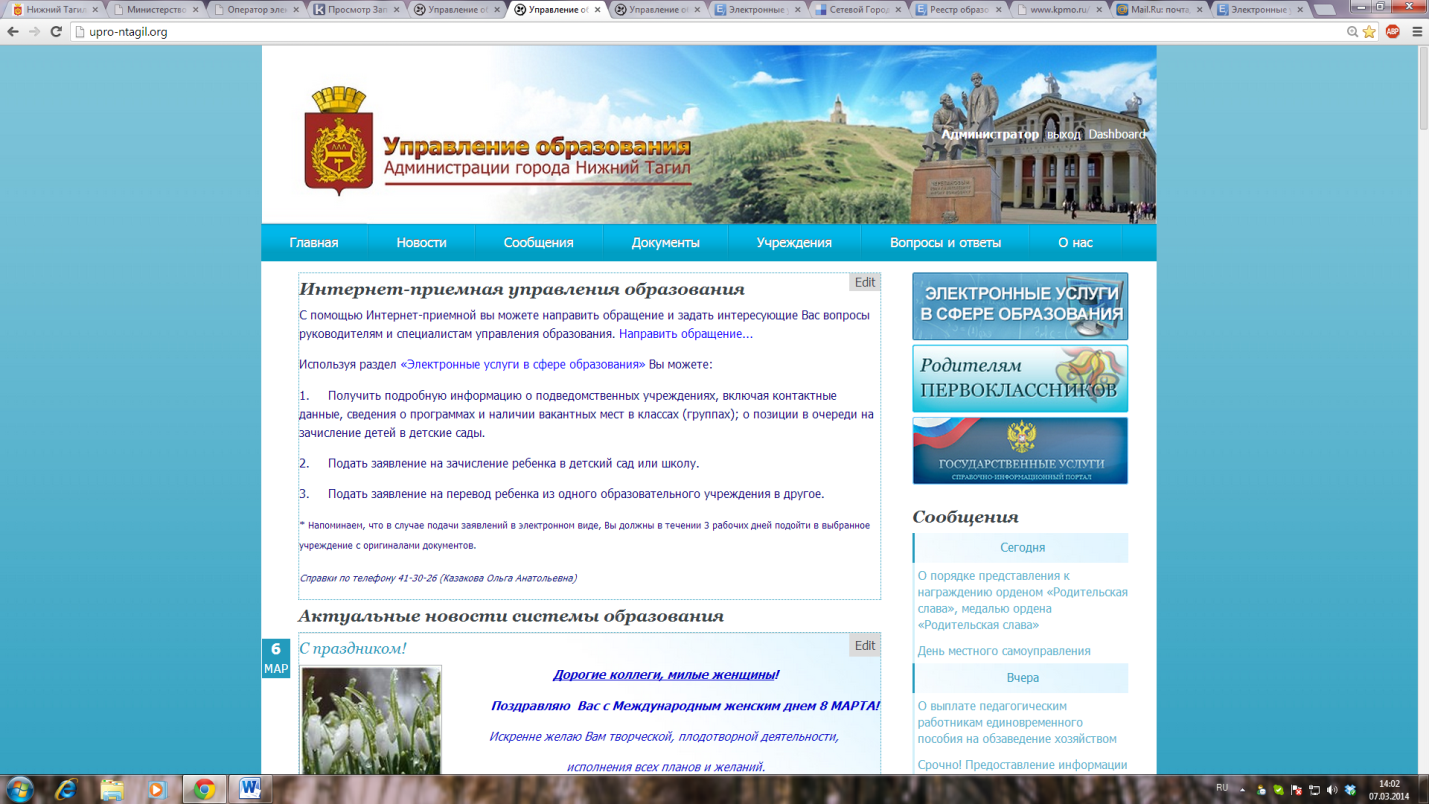 Выбрать муниципалитет – г. Нижний Тагил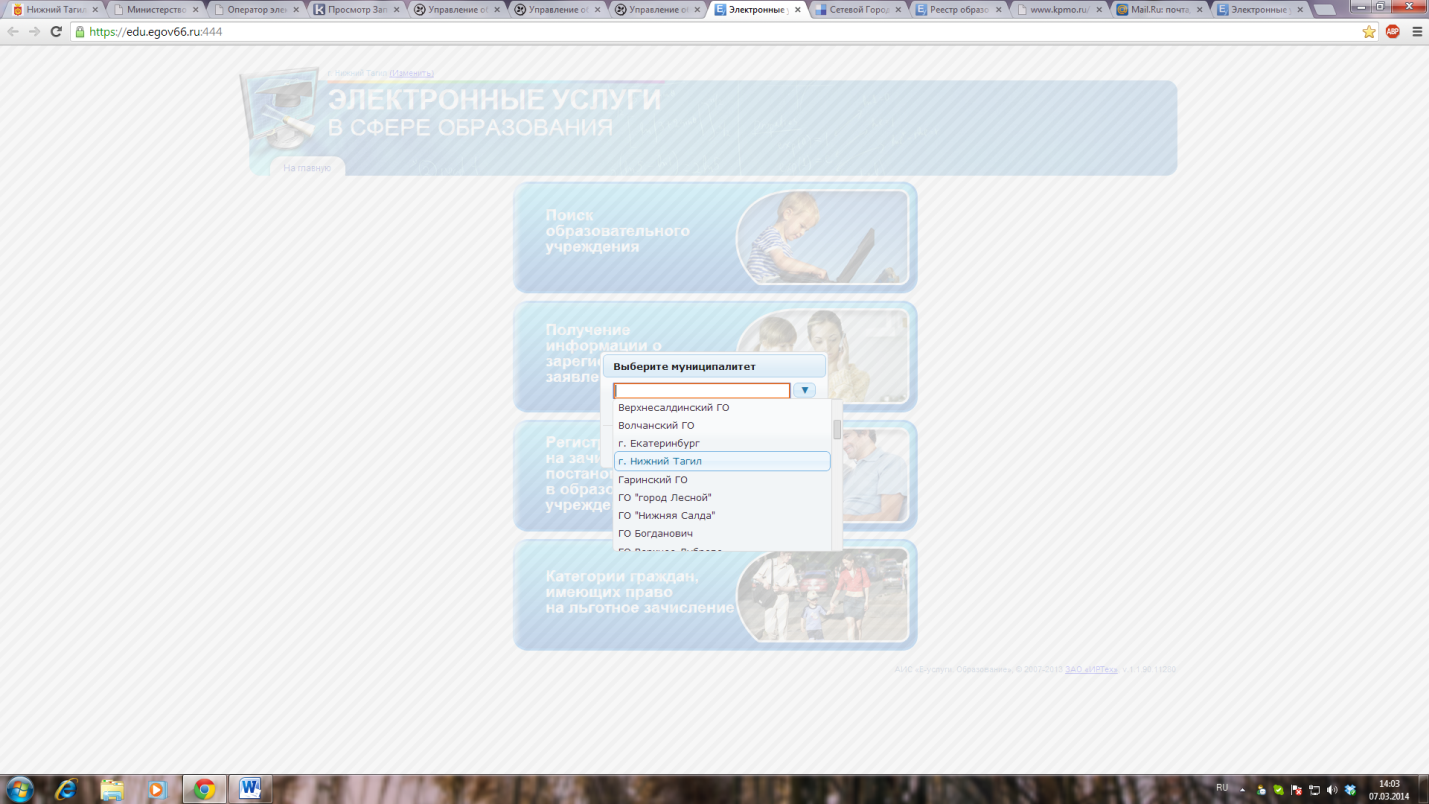 Выбрать команду (кнопку):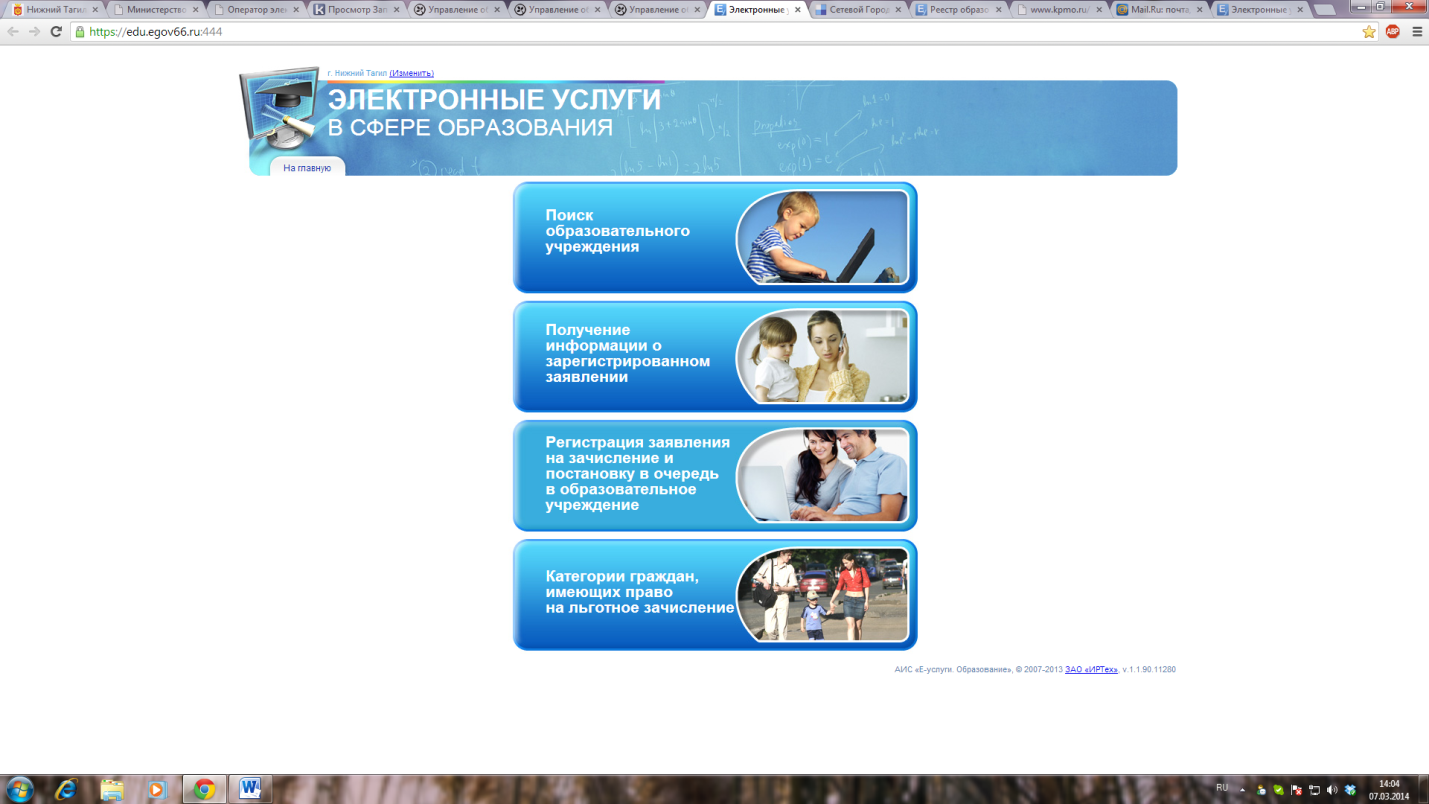 Пройти процесс регистрации по шагамШаг 1 – Ввод данных заявителя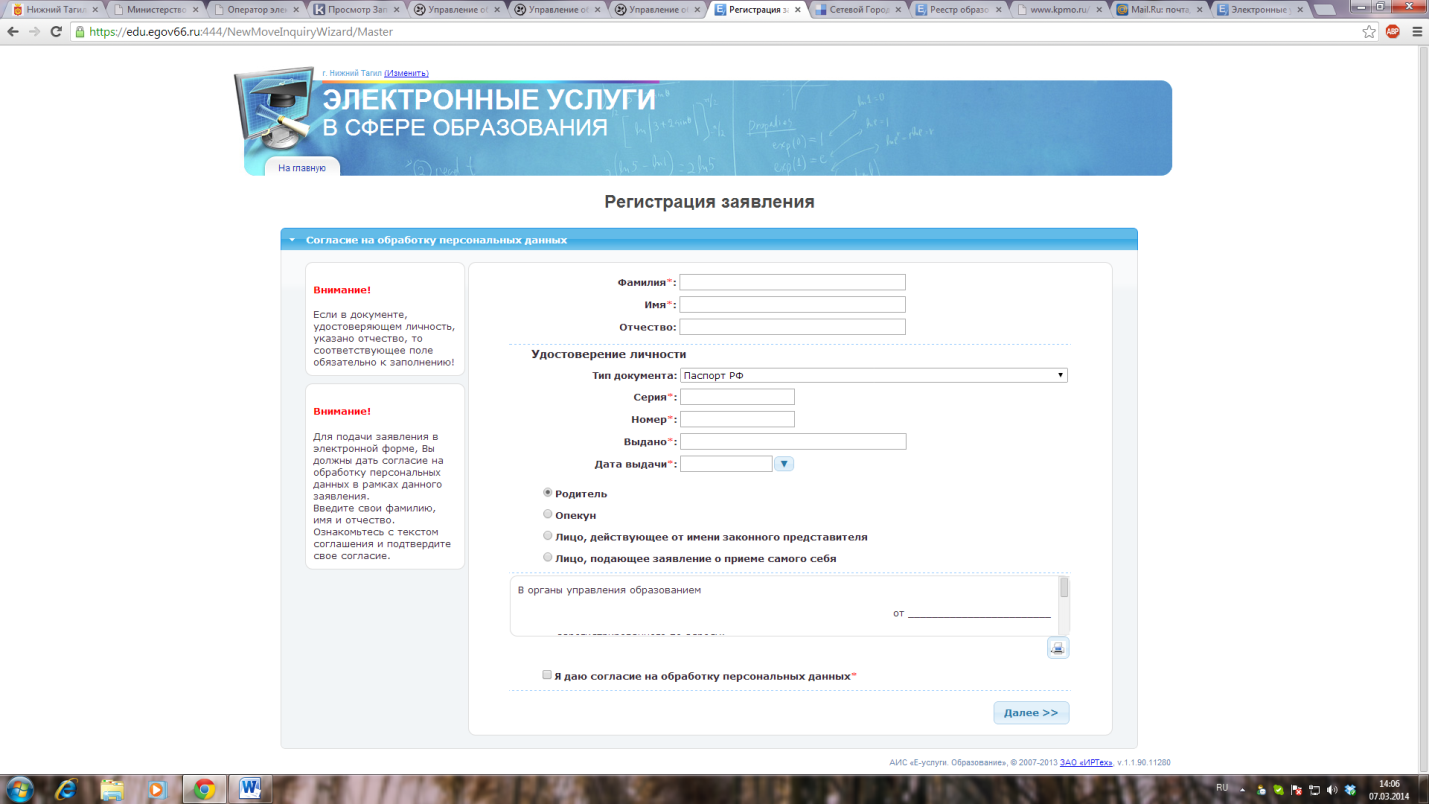 Примечание: данные паспорта переписать с паспорта без ошибок и сокращенийШаг 2 – Ввод данных ребенка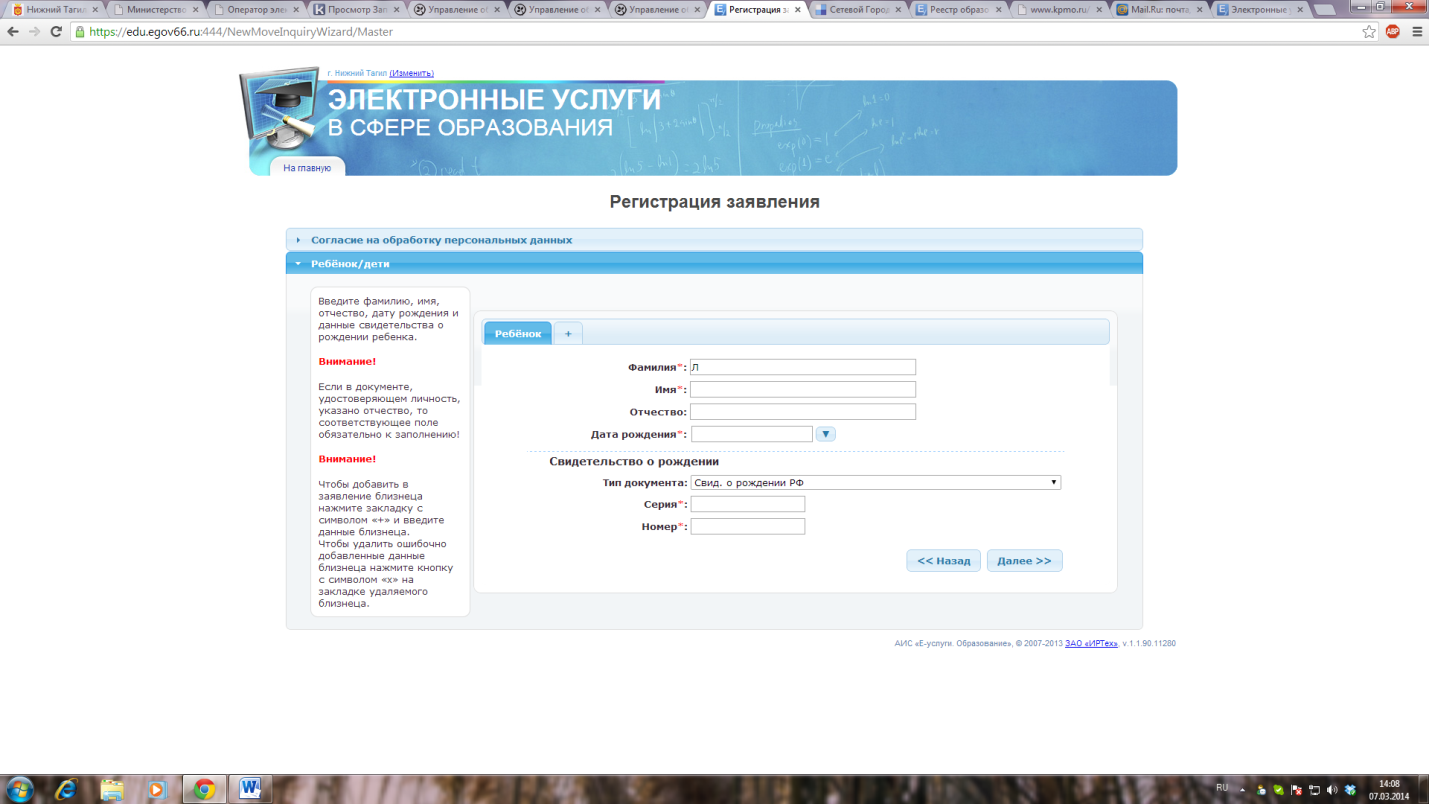 Примечания: - данные свидетельства о рождении переписать с документа без ошибок- если дети – близнецы, сведения о втором ребенке вводятся при подаче команды «+» (откроется дополнительное окно)Шаг 3 – Выбор образовательной программыДля зачисления в первый класс необходимо выбрать: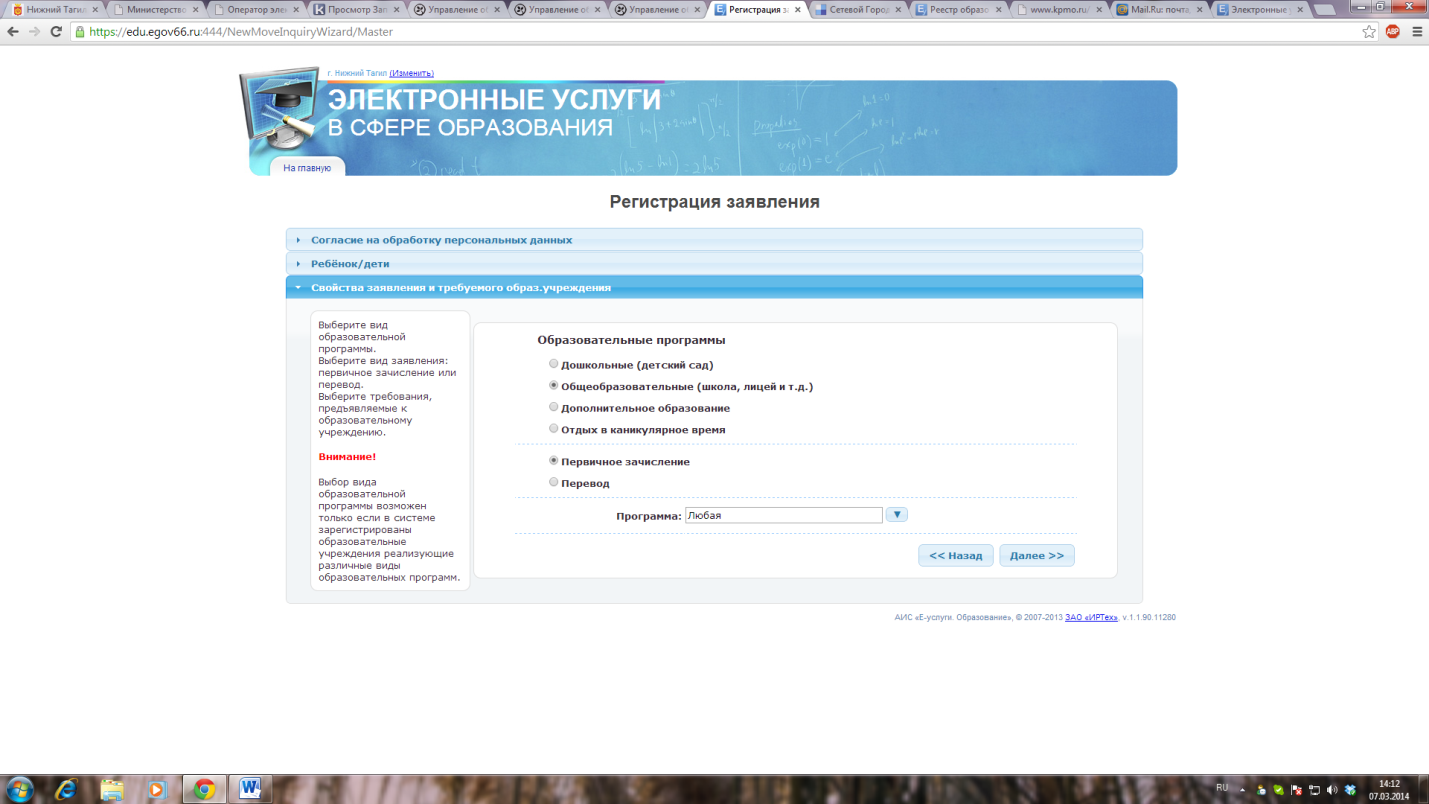 Шаг 4 – Выбор желаемого образовательного учреждения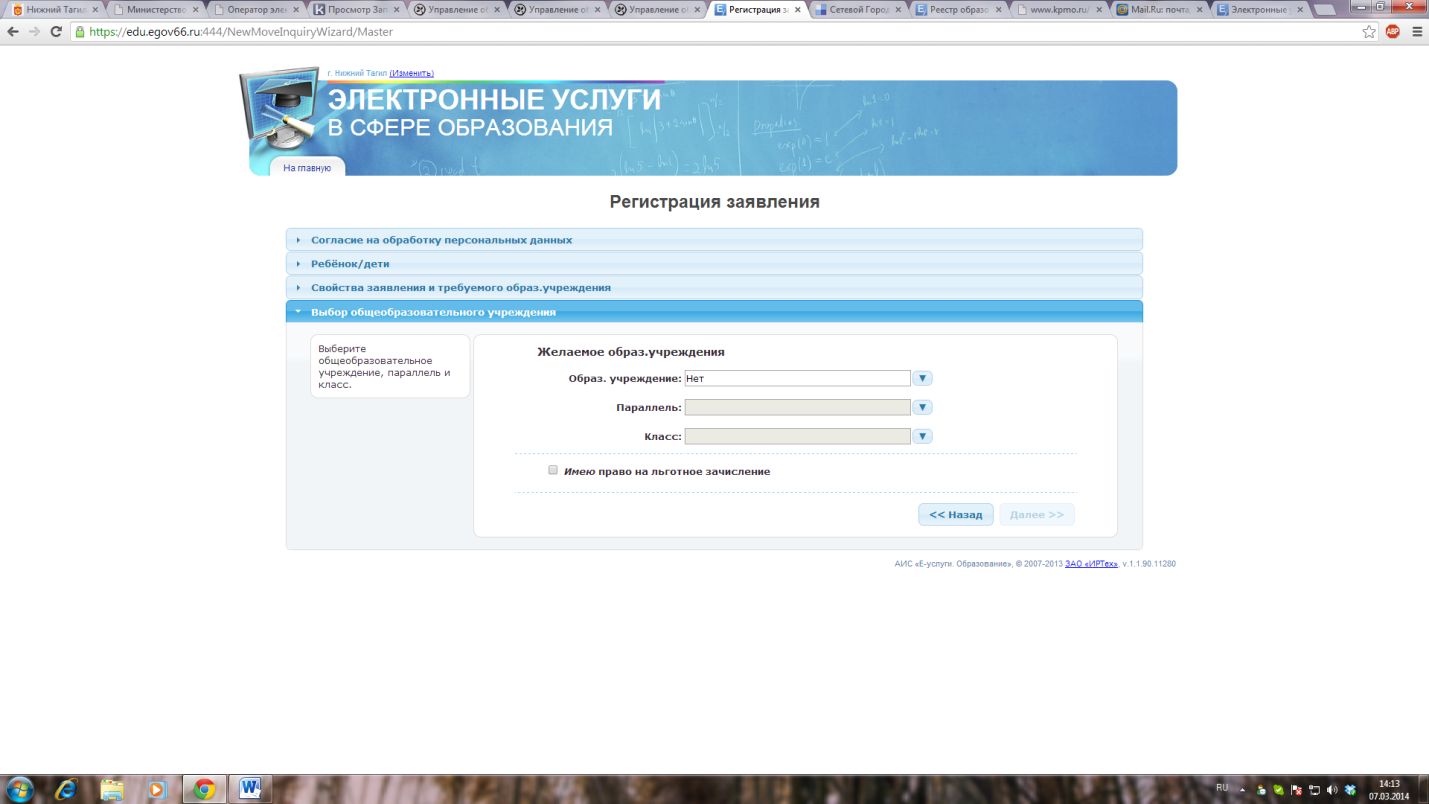 Примечание: выбираем школу, параллель – 1, класс – с указанием года «2014».Пример: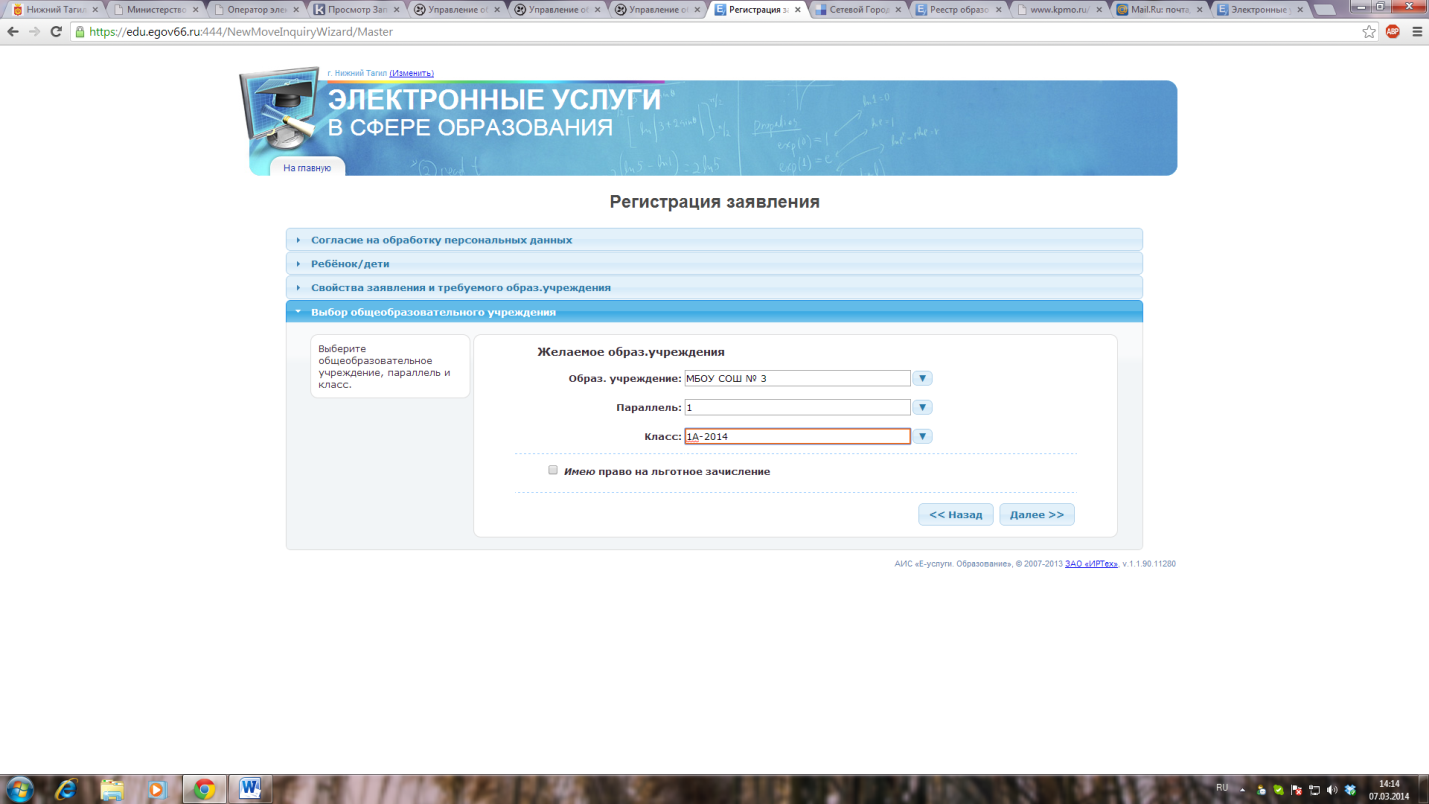 Если у Вас есть льготы, установите «флажок» для команды «Имею право на льготное зачисление»Шаг 5 – Ввод контактной информации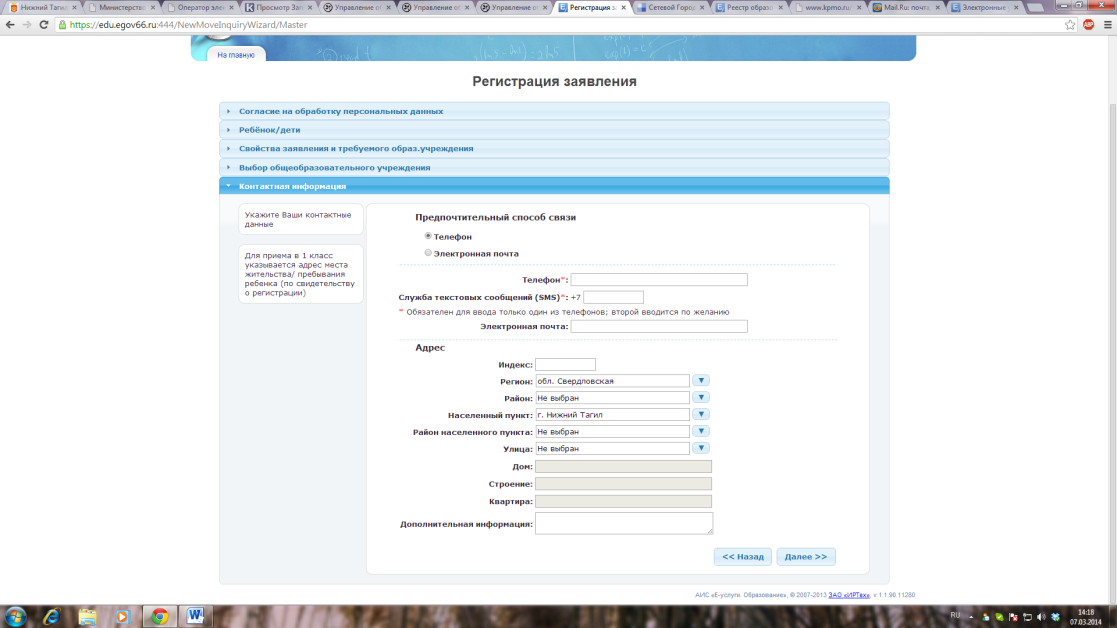 ВНИМАНИЕ! Район населенного пункта: - не выбирать!Шаг 6 – Прикрепление скан-копий документовДОКУМЕНТЫ НЕ ПРИКРЕПЛЯТЬ!Данный шаг пропустить, сразу подав команду «Далее»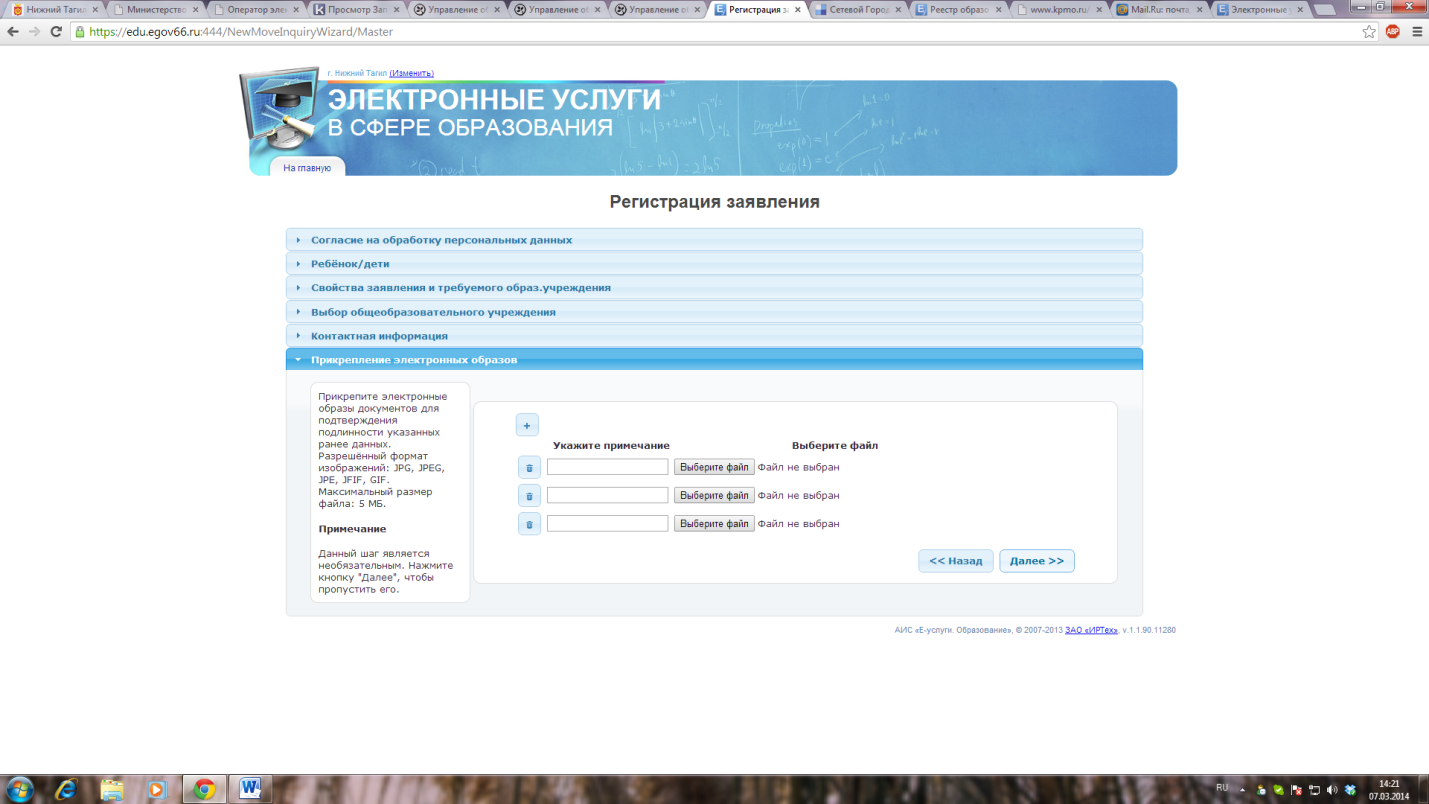 Шаг 7 – Проверка введенных данных- проверяем все данные, - вводим код на изображении,- подаем команду «Регистрация»Появляется сообщение: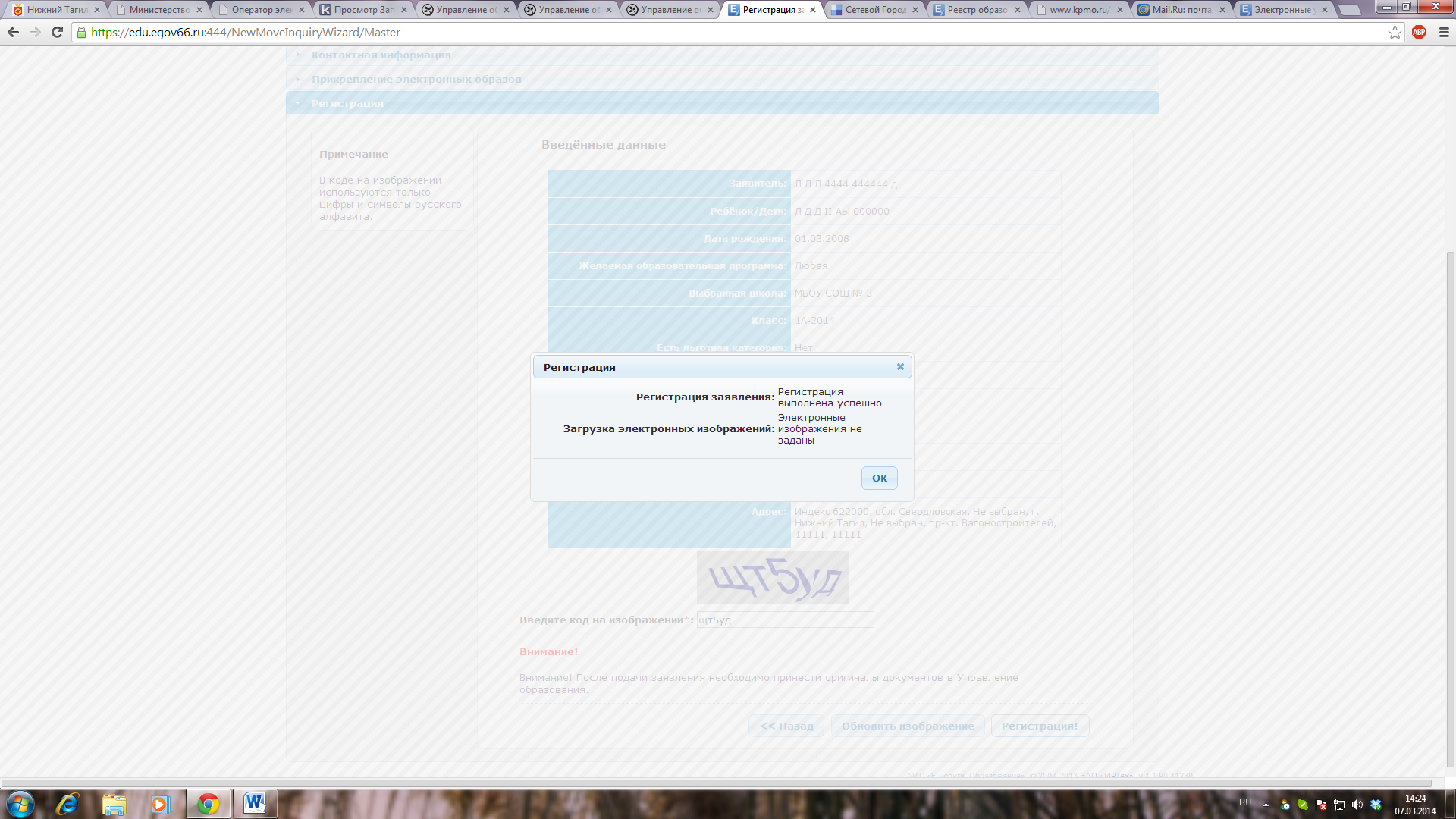 Подаем команду «ОК»Появляется окно, содержащее номер зарегистрированного обращения:Обращение #65000…….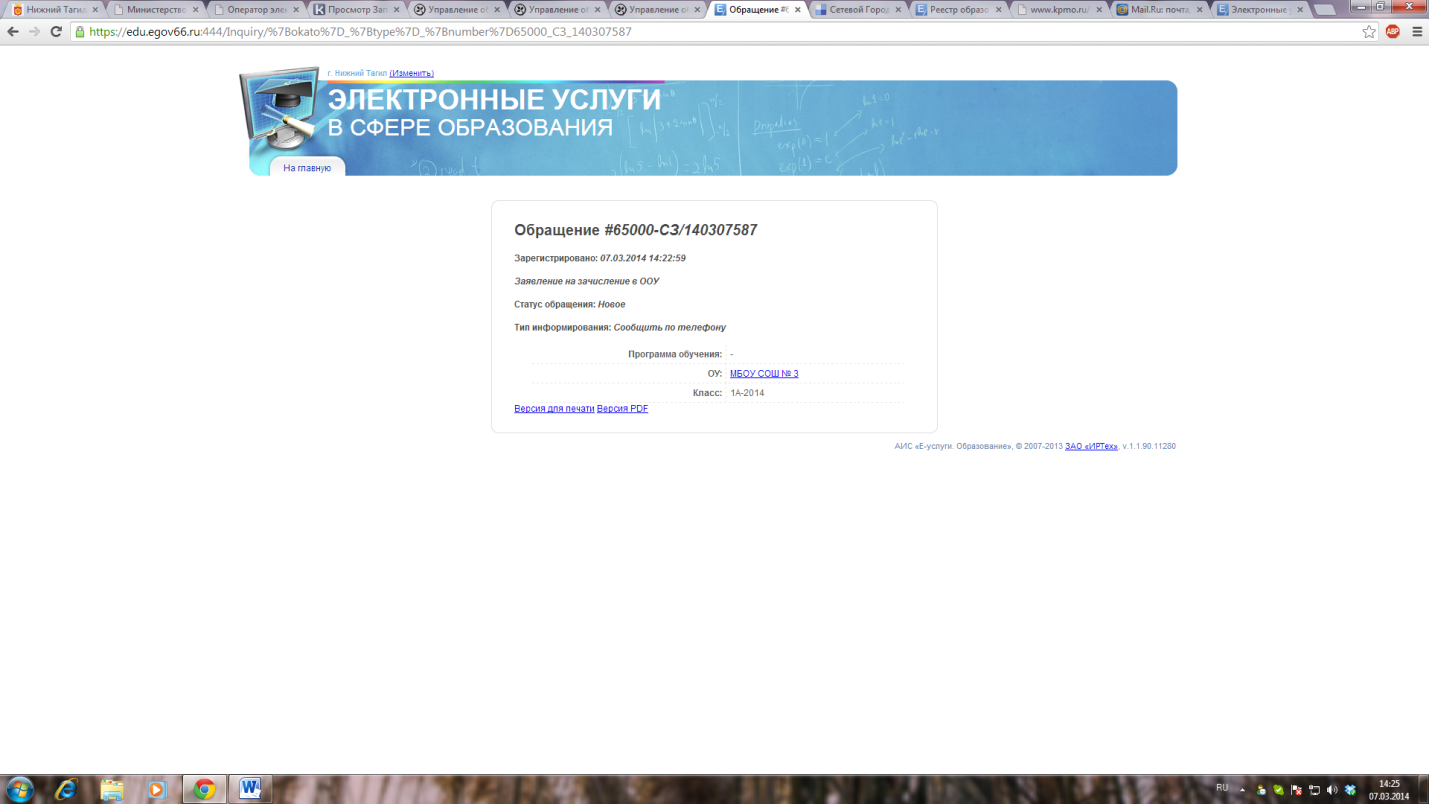 Рекомендуем распечатать обращение при помощи команд:Или записать номер обращения, т.к. в дальнейшем можно по данному номеру отслеживать «судьбу» обращения (этапы его обработки), используя команду: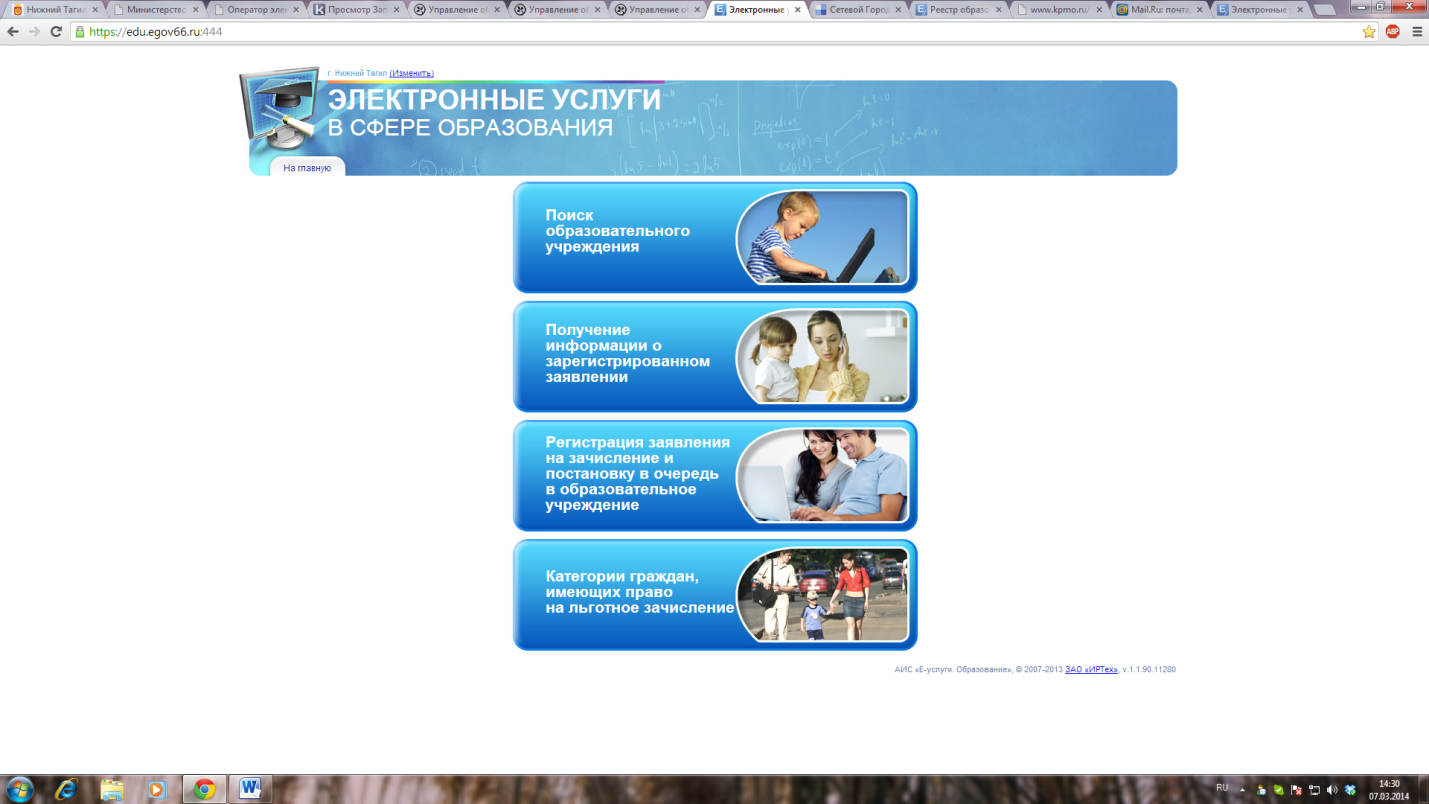 Напоминаем, что в случае подачи заявления в электронном виде, Вы должны в течении 3 рабочих дней подойти в выбранное учреждение с оригиналами документов